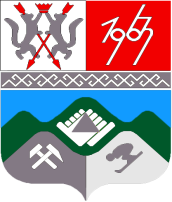 КЕМЕРОВСКАЯ ОБЛАСТЬМУНИЦИПАЛЬНОЕ ОБРАЗОВАНИЕ «ТАШТАГОЛЬСКИЙ МУНИЦИПАЛЬНЫЙ РАЙОН»СОВЕТ НАРОДНЫХ ДЕПУТАТОВ ТАШТАГОЛЬСКОГО МУНИЦИПАЛЬНОГО РАЙОНАРЕШЕНИЕот « 16 »  апреля 2019 года № 52-рр	Принято Советом  народных депутатовТаштагольского муниципального районаот 16  апреля 2019 годаОб утверждении Порядка представления главными распорядителями средств бюджета Таштагольского муниципального района в Финансовое управление по Таштагольскому району информации о совершаемых действиях, направленные на реализацию Таштагольским муниципальным районом  права регресса, либо об отсутствии оснований для предъявления иска о взыскании денежных средств в порядке регрессаВ соответствии с пунктом 4 статьи 242.2 Бюджетного кодекса Российской Федерации и на основании  статьи 30 Устава муниципального образования «Таштагольский муниципальный район», Совет народных депутатов Таштагольского муниципального районаРЕШИЛ:1. Утвердить Порядок представления главными распорядителями средств бюджета Таштагольского муниципального района в Финансовое управление по Таштагольскому району информации о совершаемых действиях, направленные на реализацию Таштагольским муниципальным районом  права регресса, либо об отсутствии оснований для предъявления иска о взыскании денежных средств в порядке регресса, согласно приложению к настоящему решению.2. Пресс-секретарю Главы Таштагольского муниципального района (М.Л. Кустова) опубликовать настоящее решение в газете «Красная Шория», разместить на официальном сайте администрации Таштагольского муниципального района в сети Интернет.3. Настоящее решение вступает в силу после его официального опубликования.Председатель Совета народных депутатовТаштагольского муниципального района                               И.Г. АзаренокГлава Таштагольскогомуниципального района                                                           В.Н. МакутаПриложение к решению Совета народных депутатов Таштагольского муниципального района № 52-ррот 16 апреля 2019 годаПорядок представления главным распорядителем средств бюджета Таштагольского муниципального района в Финансовое управление по Таштагольскому району информации о совершаемых действиях, направленных на реализацию Таштагольским муниципальным районом права регресса, либо об отсутствии оснований для предъявления иска о взыскании денежных средств в порядке регресса1. Настоящий Порядок разработан в соответствии с пунктом 4 статьи 242.2Бюджетного кодекса Российской Федерации и устанавливает правила представления главными распорядителями средств бюджета Таштагольского муниципального района в Финансовое управление по Таштагольскому району информации о совершаемых действиях, направленные на реализацию Таштагольским муниципальным районом права регресса, либо об отсутствии оснований для предъявления иска о взыскании денежных средств в порядке регресса.2. Финансовое управление по Таштагольскому району в течение 30 календарных дней со дня исполнения за счет казны муниципального образования судебного акта о возмещении вреда в соответствии со статьями 1069Гражданского кодекса Российской Федерации направляет главному распорядителю средств бюджета Таштагольского муниципального района уведомление по форме согласно приложению №1 к настоящему Порядку с приложением соответствующих копий платежных документов (платежных поручений), подтверждающих исполнение за счет казны Таштагольского муниципального района судебного акта о возмещении вреда.3. Главные распорядители средств бюджета Таштагольского муниципального района, представлявшие в суде интересы Таштагольского муниципального района в соответствии с пунктом 3 статьи 158 Бюджетного кодекса Российской Федерации, в течение 10 дней со дня получения от Финансового управления по Таштагольскому району уведомления об исполнении за счет казны Таштагольского муниципального района судебного акта о возмещении вреда представляют в Финансовое управление по Таштагольскому району информацию о совершаемых действиях, направленных на реализацию Таштагольским муниципальным районом права регресса к лицу, в связи с незаконными действиями (бездействием) которого произведено возмещение вреда за счет средств бюджета Таштагольского муниципального района, либо об отсутствии оснований для предъявления иска о взыскании денежных средств в порядке регресса по форме согласно приложению № 2 к настоящему Порядку.4. При предъявлении иска о взыскании денежных средств в порядке регресса главные распорядители средств бюджета Таштагольского муниципального района направляют в Финансовое управление по Таштагольскому району в течение 10 дней после вступления в силу судебного акта о взыскании денежных средств в порядке регресса информацию о принятом судебном акте и размере взыскиваемой суммы регресса.После принятия необходимых мер, направленных на исполнение судебного акта о взыскании денежных средств в порядке регресса, главным распорядителем средств бюджета Таштагольского муниципального района в течение 20 дней с момента перечисления денежных средств в бюджет Таштагольского муниципального района в Финансовое управление по Таштагольскому району предоставляется информация о номере и дате платежного документа (платежного поручения), о размере перечисленной суммы.В случае отказа в удовлетворении исковых требований о взыскании денежных средств в порядке регресса главные распорядители средств бюджета Таштагольского муниципального района представляют в Финансовое управление по Таштагольскому району информацию о совершаемых действиях, направленных на реализацию Таштагольским муниципальным районом права регресса, по форме, согласно приложению № 3 к настоящему Порядку.Информация о результатах рассмотрения дела представляется после вынесения (принятия) судебного акта каждой инстанцией.Приложение N 1к Порядку представленияглавным распорядителем средств бюджетаТаштагольского муниципального районав Финансовое управление поТаштагольскому районуинформации о совершаемых действиях,направленных на реализацию Таштагольскиммуниципальным районом права регресса,либо отсутствии оснований дляпредъявления иска о взысканииденежных средств в порядке регресса____________________________________________(наименование главного распорядителя средств____________________________________________          бюджета Таштагольского муниципального района)УВЕДОМЛЕНИЕ    Финансовое  управление  по Таштагольскому району  уведомляет  Вас  о  том,  что  на основании исполнительного листа ________________________________,(указывается серия и номер исполнительного листа)выданного       "___"________________ 20__ г.        во          исполнение____________________________________________________________________ (указывается судебный акт и дата его принятия)_____________________________________________________________________по делу N ____________________________________________________________,(указывается номер судебного дела, данные о сторонах по делу)за счет казны Таштагольского муниципального района платежным(-и)  поручением(-ями)от "___"_____________ 20__ г. N ______________________на счет ______________________________________________________________(для физического лица указывается фамилия, имя и отчество (при наличии),для юридического лица - его полное наименование)перечислены денежные средства в сумме _________________________ рублей.Приложения:Копии платежных документов (платежных поручений) на ... листах.Начальник Финансовогоуправления по Таштагольскомурайону         _____________________     _________________                            подпись                                   расшифровка подписиПриложение № 2к Порядку представленияглавным распорядителем средств бюджетаТаштагольского муниципального районав Финансовое управление поТаштагольскому районуинформации о совершаемых действиях,направленных на реализацию Таштагольскиммуниципальным районом права регресса,либо отсутствии оснований дляпредъявления иска о взысканииденежных средств в порядке регрессаВ Финансовое управлениепо Таштагольскому районуИнформацияо совершаемых действиях, направленных на реализацию Таштагольским муниципальным районом права регресса к лицу, в связи с незаконными действиями(бездействием) которого произведено возмещение вреда за счет средств бюджета Таштагольского муниципального района, либо об отсутствии оснований для предъявления иска о взыскании денежных средств в порядке регресса    В  соответствии  с пунктом 4 статьи 242.2 Бюджетного кодекса РоссийскойФедерации _________________________________________________________________(наименование главного распорядителя средств бюджета                           Таштагольского муниципального района)представляет следующую информацию:Руководитель главного распорядителясредств бюджетаТаштагольского муниципальногорайона                _______________   ________________                                 подпись           расшифровка подписиПриложение № 3к Порядку представленияглавным распорядителем средств бюджетаТаштагольского муниципального районав Финансовое управление поТаштагольскому районуинформации о совершаемых действиях,направленных на реализацию Таштагольскиммуниципальным районом права регресса,либо отсутствии оснований дляпредъявления иска о взысканииденежных средств в порядке регрессаВ Финансовое управлениепо Таштагольскому районуИнформацияо совершаемых действиях, направленных на реализацию Таштагольским муниципальным районом права регресса в случае отказа в удовлетворении исковых требованийо взыскании денежных средств в порядке регрессаВ  соответствии  с  пунктом  4  статьи  242.2 Бюджетного кодекса РоссийскойФедерации _________________________________________________________________(наименование главного распорядителя средств бюджета                            Таштагольского муниципального района)представляет следующую информацию:Руководитель главного распорядителясредств бюджетаТаштагольского муниципального района _____________    ___________________                                                                           подпись          расшифровка подписиНомер судебного делаНаименование судаЛицо, по вине которого произведено возмещение вреда за счет средств бюджета Таштагольского муниципального районаРешение главного распорядителя средств бюджета Таштагольского муниципального районаОбоснование принятого решения главного распорядителя средств бюджета Таштагольского муниципального районаНомер судебного делаНаименование судаРезолютивная часть судебного актаДата направления апелляционной (кассационной, надзорной) жалобыПостановляющая часть судебного акта